Your recent request for information is replicated below, together with our response.How many people detained under UK immigration legislation powers, have been held in Police Scotland cells from 01 May 2022 to 30 April 2023, disaggregated by police station, nationality and whether the stays were for up-to 24hours; for 24- 48hours; for 48-72hours; for 72hours plus?In relation to less than 24 hours and 24-48 hours, please see the tables at the end of this letter. There were no detentions for this period that were for over 72 hours. If you require any further assistance please contact us quoting the reference above.You can request a review of this response within the next 40 working days by email or by letter (Information Management - FOI, Police Scotland, Clyde Gateway, 2 French Street, Dalmarnock, G40 4EH).  Requests must include the reason for your dissatisfaction.If you remain dissatisfied following our review response, you can appeal to the Office of the Scottish Information Commissioner (OSIC) within 6 months - online, by email or by letter (OSIC, Kinburn Castle, Doubledykes Road, St Andrews, KY16 9DS).Following an OSIC appeal, you can appeal to the Court of Session on a point of law only. This response will be added to our Disclosure Log in seven days' time.Every effort has been taken to ensure our response is as accessible as possible. If you require this response to be provided in an alternative format, please let us know.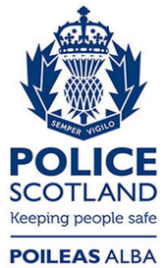 Freedom of Information ResponseOur reference:  FOI 23-2145Responded to: 13 September 202348-72 HoursDumfriesDundeeDunfermlineFraserburghGovanLondon RoadStranraerTotal Albania112Algeria11Romania11Syrian Arab Republic112Vietnam112Grand Total11112118Less than 24 HoursCathcartClydebankCoatbridgeDumfriesDundeeDunfermlineFalkirkFraserburghGovanGreenockInvernessKilmarnockKirkcaldyKittybrewsterLivingstonLondon RoadMotherwellSaltcoatsSt LeonardsStranraerGrand TotalAfghanistan2215Albania3213223112441442Algeria1111610Bangladesh11Bolivia55Brazil14121211Bulgaria112Canada11China11241110Egypt41218Eritrea213Ethiopia11Gambia123Georgia33Ghana11Greece11Guinea11India1811111216Iran (Islamic Republic of)311131613782358Iraq211111142151232Kuwait5117Latvia112Lebanon11Libyan Arab Jamahiriya1214Lithuania11136Malaysia112Martinique11Morocco112Namibia11Netherlands11Nigeria1113Norway11Pakistan31116Palestinian Territory, Occupied112Philippines11Poland1112712116Portugal11Refused / Unable To Disclose112Romania21112530Saint Kitts And Nevis11Saint Lucia11Sierra Leone415Slovakia22Somalia1214Sudan1110121117Suriname11Syrian Arab Republic211435227Tunisia11Turkey11United Arab Emirates11United Kingdom- Subject11United Kingdom-British Citizen41139United States11Uzbekistan11Vietnam2212142121119Zimbabwe112Grand Total1311631101111943231572145152246439724-48 HoursCathcartClydebankCoatbridgeDumfriesDundeeFalkirkGovanGreenockInvernessKilmarnockKittybrewsterLivingstonLondon RoadMotherwellObanSt LeonardsStranraerGrand TotalAfghanistan11Albania2210112122528Algeria123Bangladesh11Bolivia22Brazil415Bulgaria123China11Dominican Republic22Egypt213Eritrea112Ethiopia11Gambia11India1124Iran (Islamic Republic of)124313115Iraq2417Kuwait1113Libyan Arab Jamahiriya11Malaysia213Mauritania11Nigeria112Pakistan112Palestinian Territory, Occupied2114Poland1225Refused / Unable To Disclose11Romania1111013Sierra Leone112Sri Lanka11Sudan11518Sweden11Syrian Arab Republic12115Tonga11Turkey11United Kingdom- Subject11United Kingdom-British Citizen314Vietnam1113Grand Total615161429632531651929141